Analisis Framing Berita Proyek Pembangunan MRT Kota Jakarta  pada HarianOnlineViva.co.id dan Metro tv news.comFramingAnalysis of Jakarta MRT Construction Project Newson Daily Online Viva.co.id and Metro tv news.comOleh:HERRU WIJAYANTO122050242SKRIPSIUntuk Memperolah Gelar Sarjana Pada Program Studi Ilmu Komunikasi Fakultas Ilmu Sosial Dan Ilmu Politik Universitas Pasundan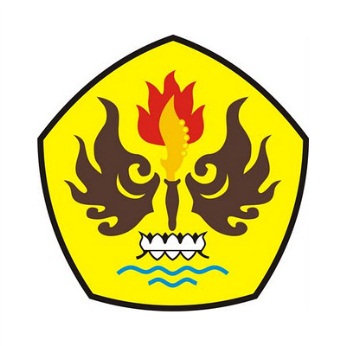 FAKULTAS ILMU SOSIAL DAN ILMU POLITIK
UNIVERSITAS PASUNDAN
BANDUNG
2016